令和5年度　愛媛県ソフトテニス秋季選手権大会一般男子の部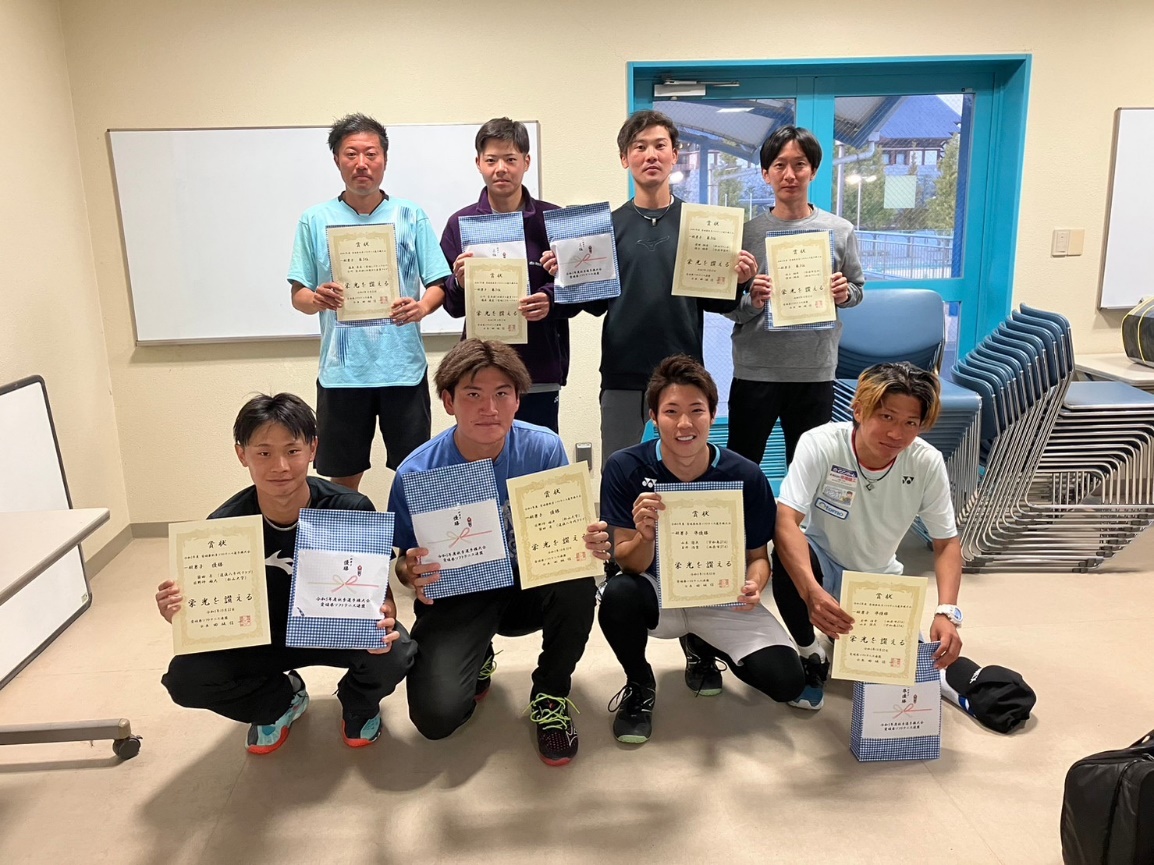 35歳男子の部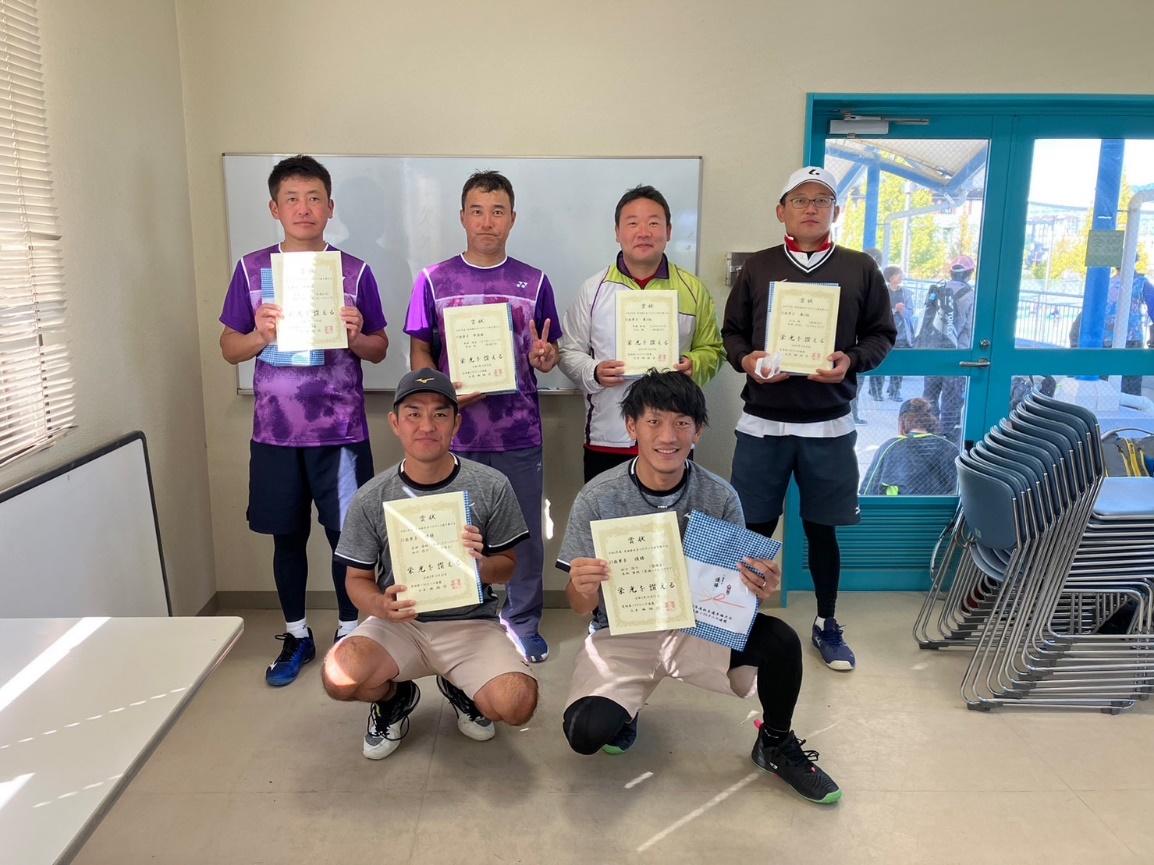 45歳男子の部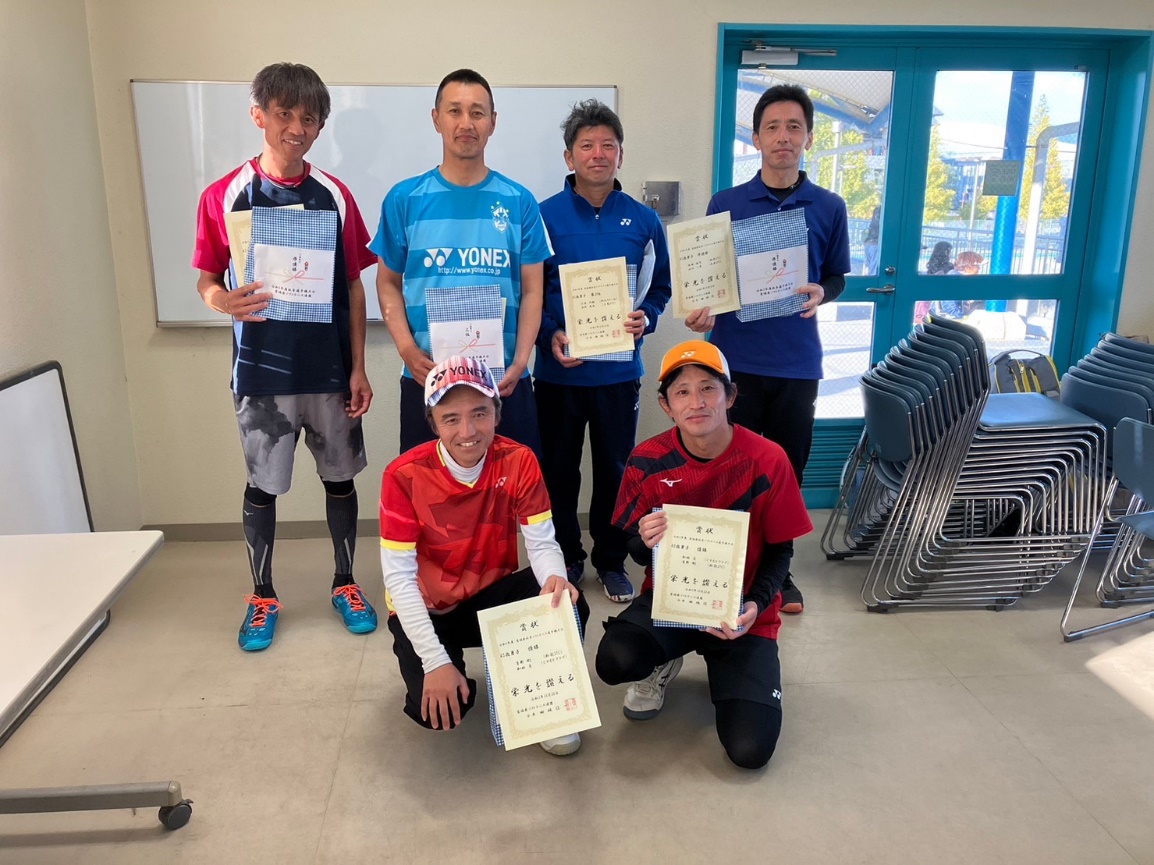 50歳男子の部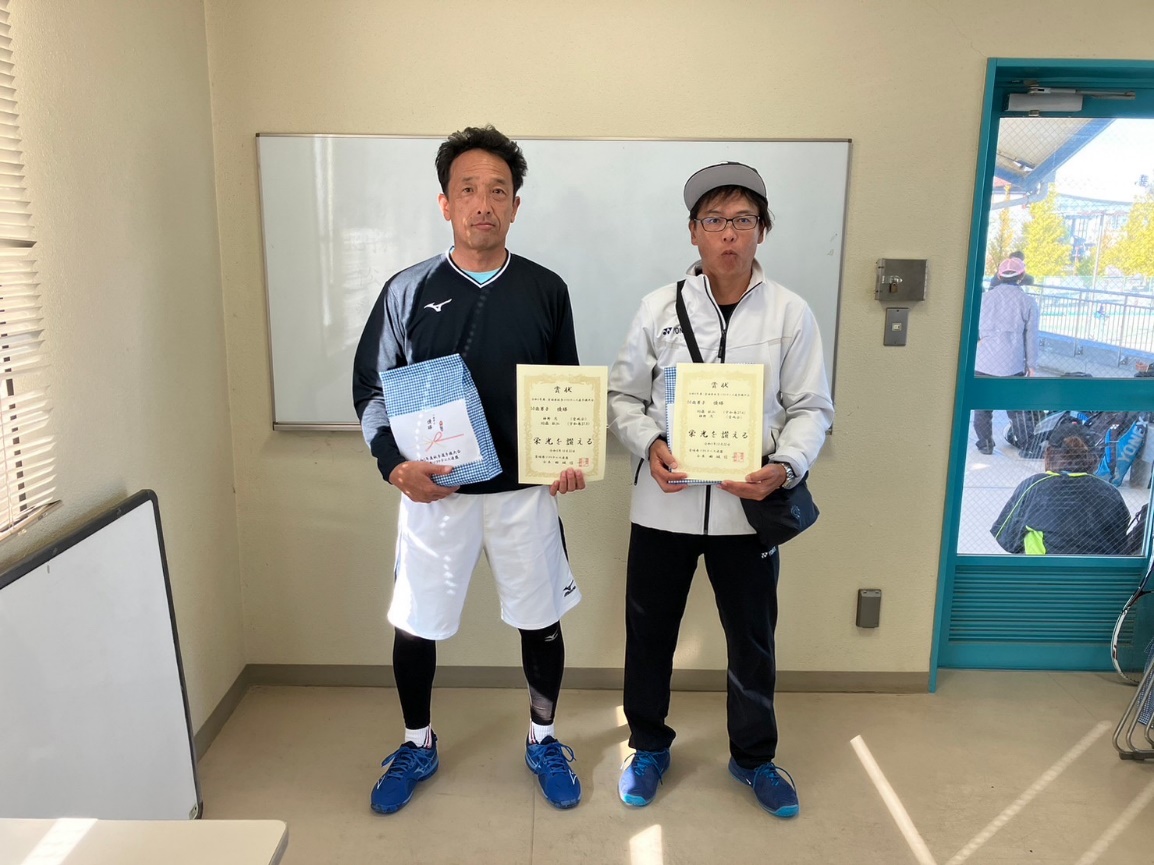 55歳男子の部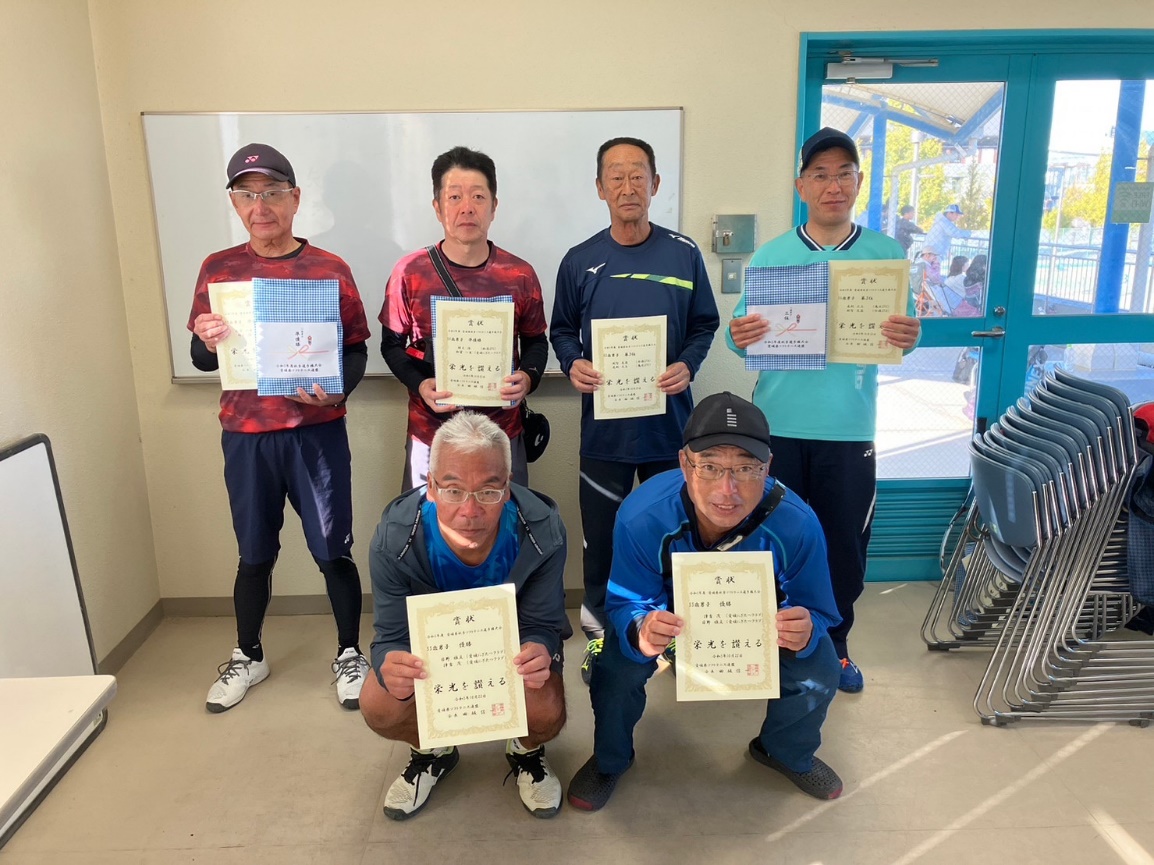 65歳男子の部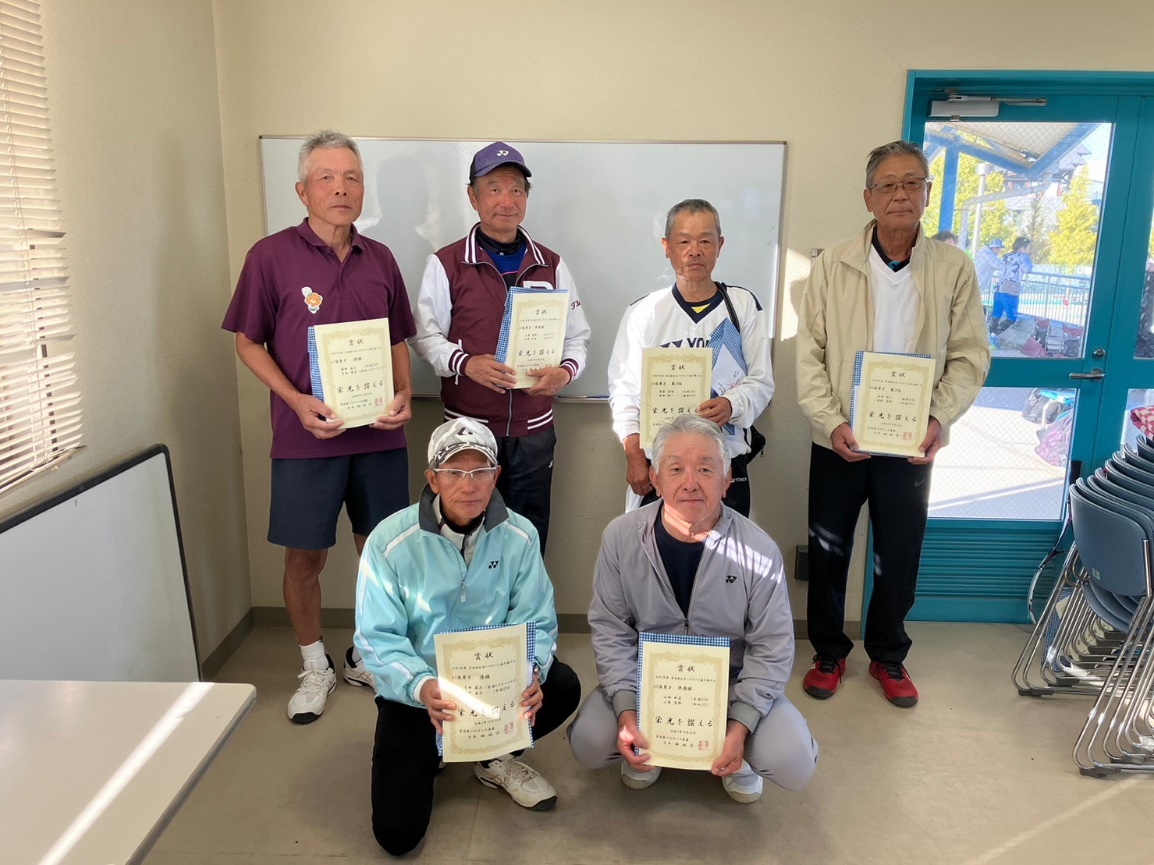 70歳男子の部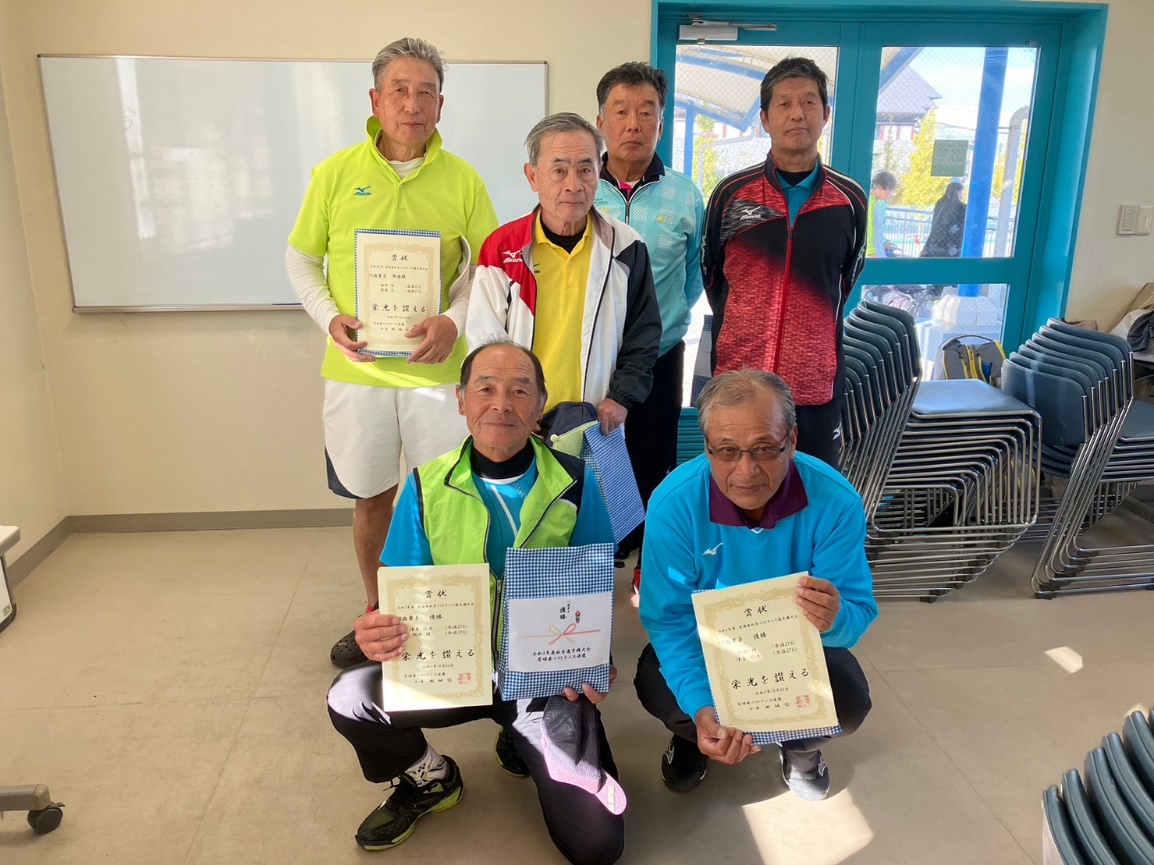 75歳男子の部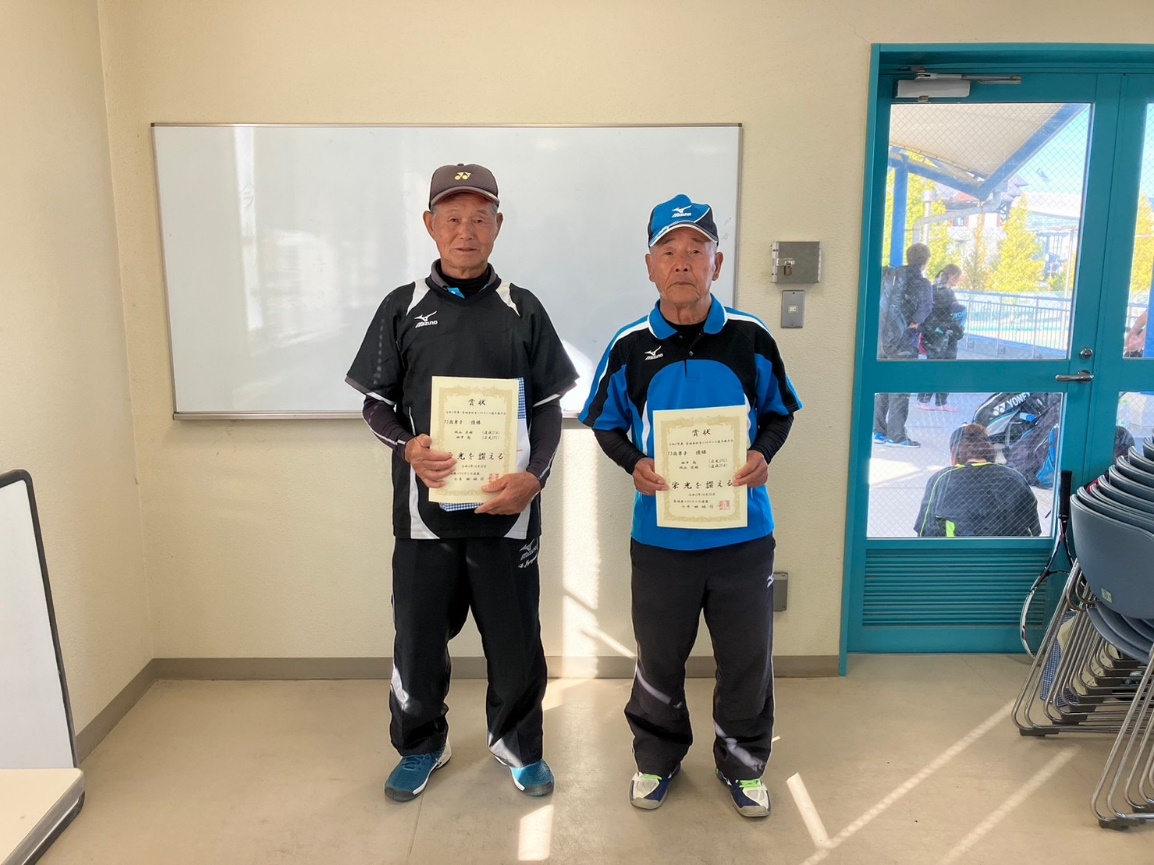 一般女子の部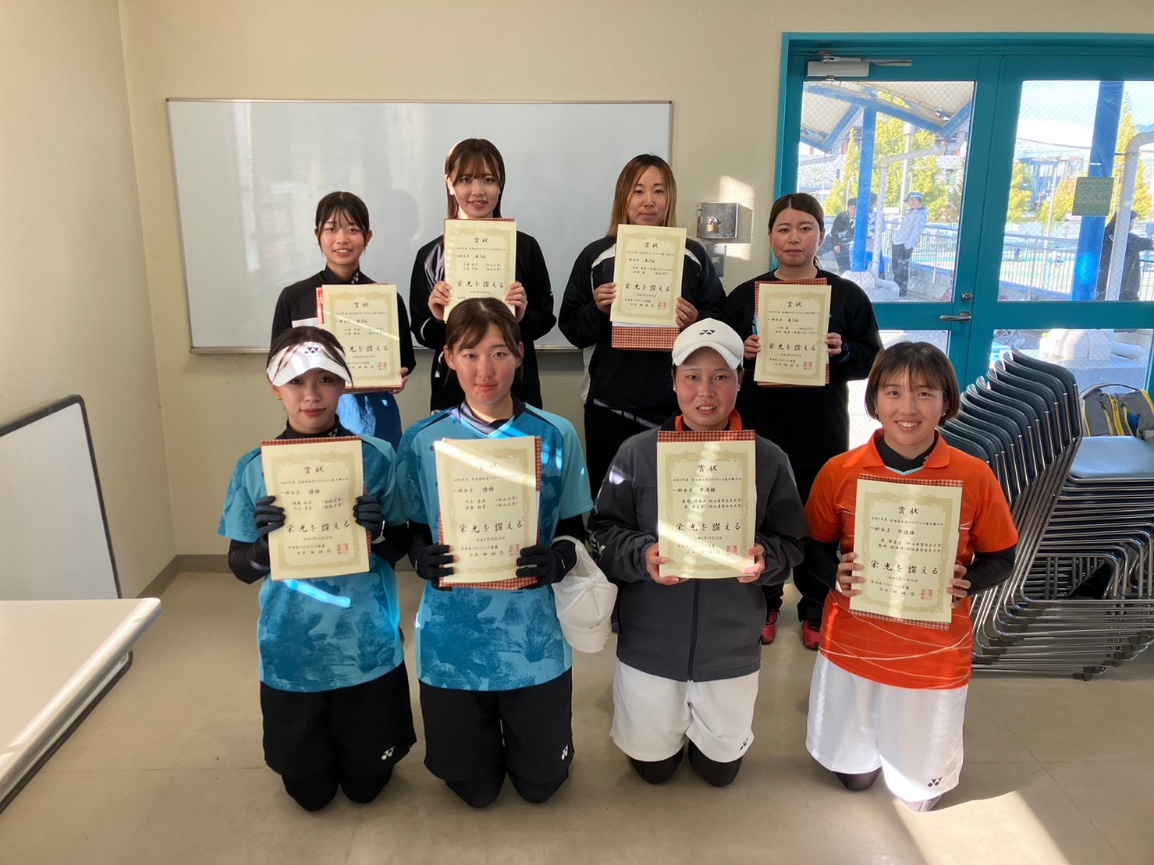 45歳女子の部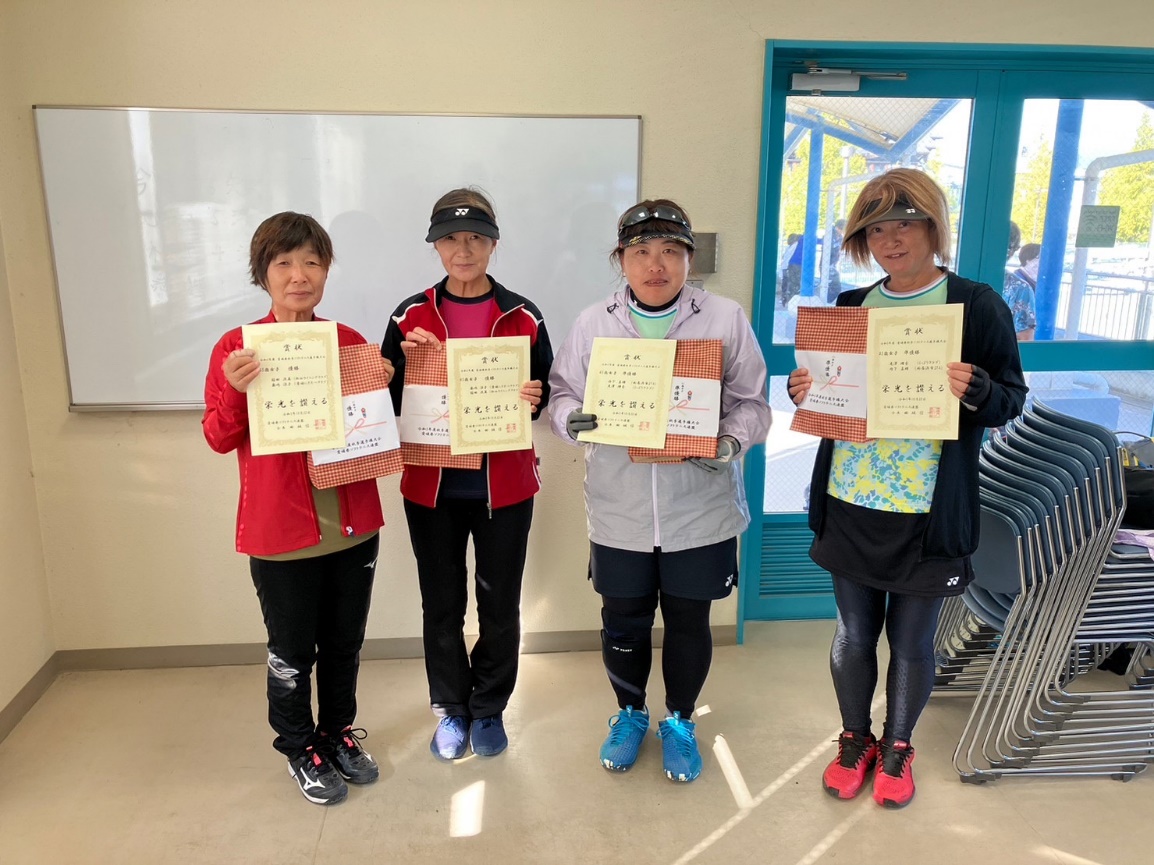 60歳女子の部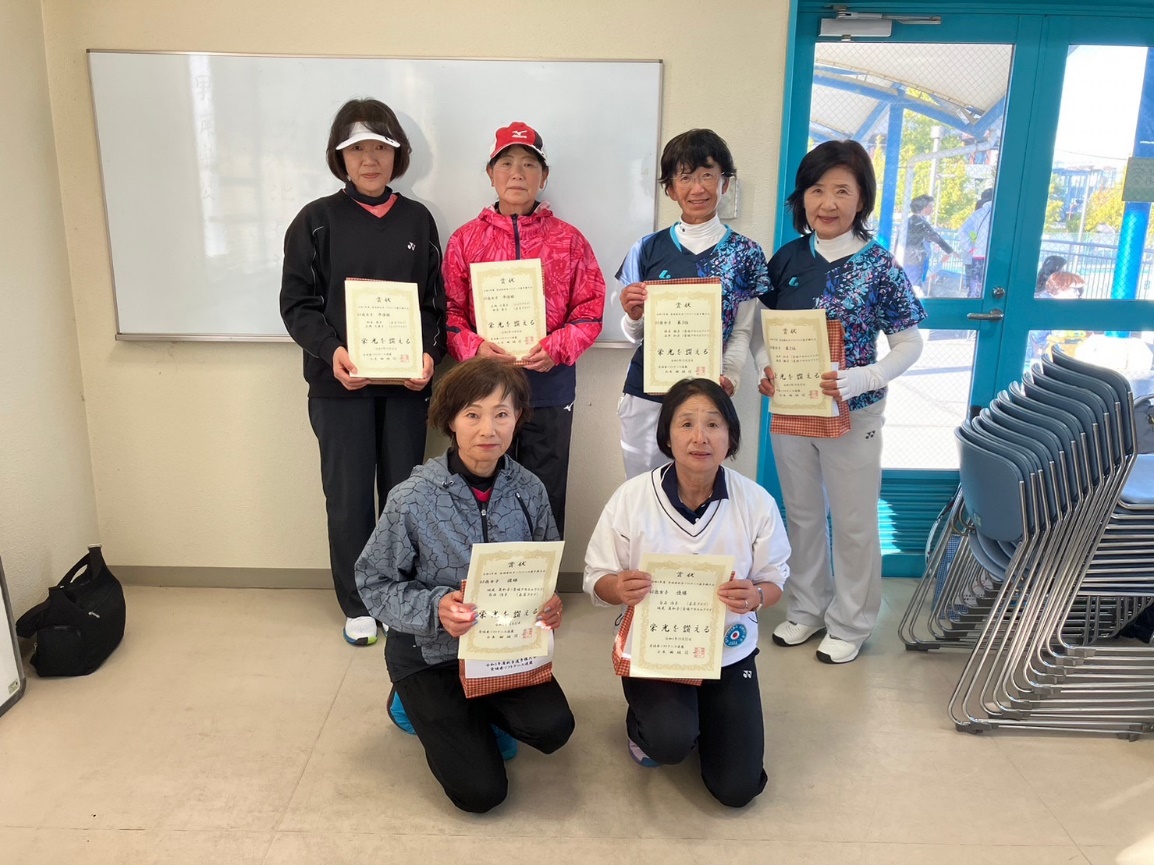 70歳女子の部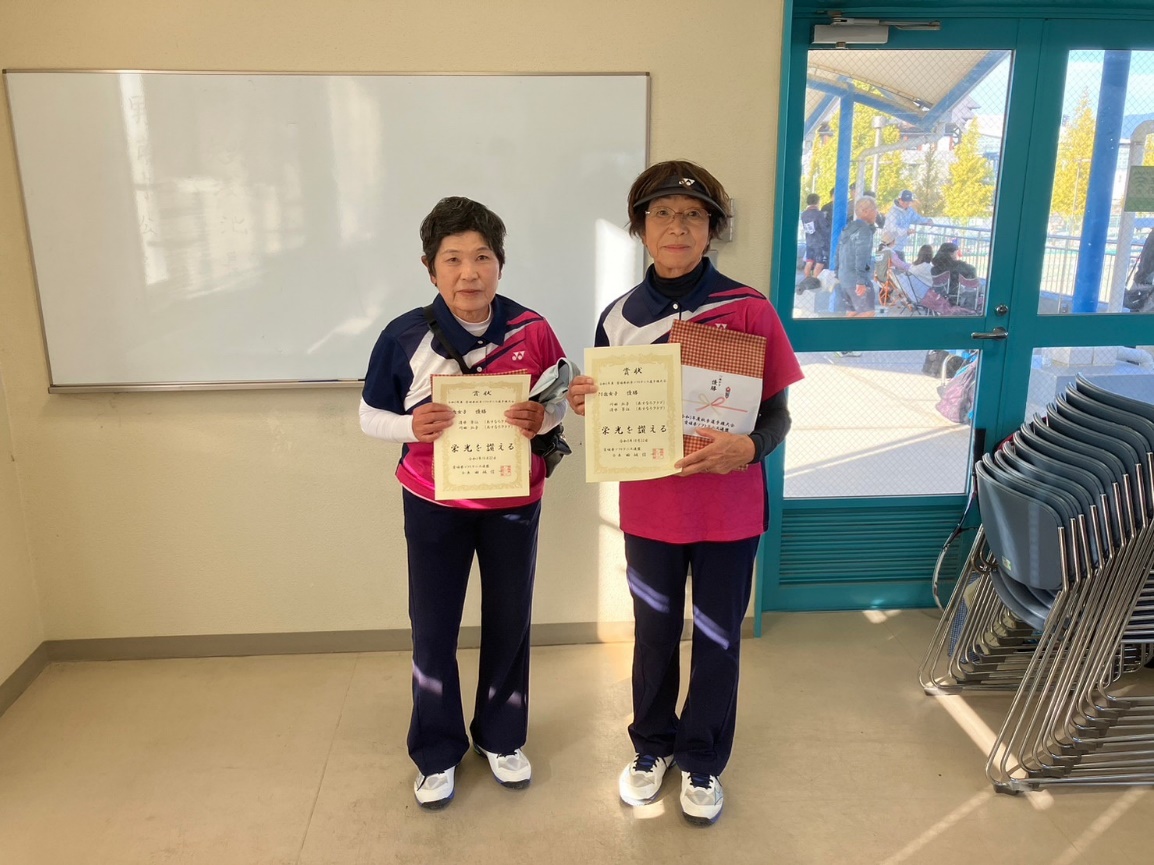 